Publicado en Europa el 20/07/2020 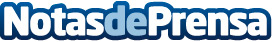 Grupo Viasat s.p.a. y Axodel, grupo Kuantic-Valeo, firman un acuerdo internacional de asociaciónViasat Group S.p.A. y Axodel, la filial comercial del grupo francés Kuantic, anuncian un acuerdo de asociación internacional que ampliará la gama de productos y servicios de ambas organizaciones, ampliando su oferta en los sectores de choque / robo y Car Sharing / flotaDatos de contacto:Esther Cortés608 49 68 78Nota de prensa publicada en: https://www.notasdeprensa.es/grupo-viasat-s-p-a-y-axodel-grupo-kuantic_1 Categorias: Internacional Automovilismo Logística Software Recursos humanos Industria Automotriz http://www.notasdeprensa.es